Об утверждении плана мероприятий («дорожной карты») по реализации национального проекта «Малое и среднее предпринимательство и поддержка индивидуальной предпринимательской инициативы»1. В соответствии с подпунктом 5.2 пункта 5 Протокола Координационного совещания «О реализации национального проекта «Малое и среднее предпринимательство и поддержка индивидуальной предпринимательской инициативы» на территории Чувашской Республики от 02.04.2019 г. № 1 утвердить плана мероприятий («дорожной карты») по реализации национального проекта «Малое и среднее предпринимательство и поддержка индивидуальной предпринимательской инициативы» согласно приложению № 1к настоящему распоряжению.2. Контроль за  исполнением настоящего распоряжения возложить на первого заместителя главы администрации – начальника отдела сельского хозяйства и экологии администрации Шумерлинского района А.А. Мостайкина.Глава администрации Шумерлинского района                                                                                             Л.Г. РафиновСогласовано:_____________ Мостайкин А.А.Первый заместитель главы администрации – начальник отдела сельского хозяйства и экологии администрации Шумерлинского района;_______________Соланова Н.И.Начальник отдела экономики, земельных и имущественных отношений администрацииШумерлинского района;______________ Краснова М.В.Заведующий сектором правового обеспечения отдела информационного и правового обеспечения администрации Шумерлинского района;Приложение № 1 к распоряжению администрации Шумерлинского района от ____.____.2019 № _____-рПлан мероприятий («дорожная карта») по реализации национального проекта «Малое и среднее предпринимательство и поддержка индивидуальной предпринимательской инициативы»ЧĂВАШ  РЕСПУБЛИКИ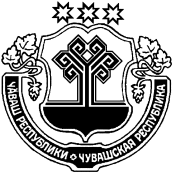   ЧУВАШСКАЯ РЕСПУБЛИКА ÇĚМĚРЛЕ РАЙОНĚНАДМИНИСТРАЦИЙĚХУШУ____.____.2019 г. _____-р №Çěмěрле хулиАДМИНИСТРАЦИЯШУМЕРЛИНСКОГО РАЙОНА РАСПОРЯЖЕНИЕ___.____.2019 г. ____-рг.ШумерляN 
п/пНаименование мероприятияОтветственный исполнительСрок исполненияНаименование целевого показателяЕд. измеренияЗначение целевых показателейЗначение целевых показателейЗначение целевых показателейЗначение целевых показателейЗначение целевых показателейЗначение целевых показателейЗначение целевых показателейN 
п/пНаименование мероприятияОтветственный исполнительСрок исполненияНаименование целевого показателяЕд. измерения2018201920202021202220232024Проект «Акселерация субъектов малого и среднего предпринимательства (далее - МСП)»Проект «Акселерация субъектов малого и среднего предпринимательства (далее - МСП)»Проект «Акселерация субъектов малого и среднего предпринимательства (далее - МСП)»Проект «Акселерация субъектов малого и среднего предпринимательства (далее - МСП)»Проект «Акселерация субъектов малого и среднего предпринимательства (далее - МСП)»Проект «Акселерация субъектов малого и среднего предпринимательства (далее - МСП)»Проект «Акселерация субъектов малого и среднего предпринимательства (далее - МСП)»Проект «Акселерация субъектов малого и среднего предпринимательства (далее - МСП)»Проект «Акселерация субъектов малого и среднего предпринимательства (далее - МСП)»Проект «Акселерация субъектов малого и среднего предпринимательства (далее - МСП)»Проект «Акселерация субъектов малого и среднего предпринимательства (далее - МСП)»Проект «Акселерация субъектов малого и среднего предпринимательства (далее - МСП)»Проект «Акселерация субъектов малого и среднего предпринимательства (далее - МСП)»1.1.Участие в региональных проектах, направленных на акселерацию субъектов МСПОтдел экономики, земельных и имущественных отношений администрации Шумерлинского района01.01.2019 – 31.12.2   024Численность занятых в сфере МСП Ед.2852892953013073183271.1.Участие в региональных проектах, направленных на акселерацию субъектов МСПОтдел экономики, земельных и имущественных отношений администрации Шумерлинского района01.01.2019 – 31.12.2   024Количество субъектов МСП и самозанятых граждан, получивших поддержку в рамках регионального проектаЕд.ххх11121.2.Проведение процедуры оценки регулирующего воздействия (далее - ОРВ) проектов муниципальных нормативных правовых актов, устанавливающих новые или изменяющих ранее предусмотренные муниципальными нормативными правовыми актами обязанности для субъектов предпринимательской и инвестиционной деятельностиСтруктурные подразделения администрации Шумерлинского района01.01.2019 – 31.12.2024Количество муниципальных нормативных правовых актов, прошедших процедуру ОРВЕд.42455661.3.Разработка и реализация мероприятий, направленных на расширение доступа субъектов малого предпринимательства к закупкам товаров, работ, услуг в соответствии с Федеральным законом "О контрактной системе в сфере закупок товаров, работ, услуг для обеспечения государственных и муниципальных нуждОтдел экономики, земельных и имущественных отношений администрации Шумерлинского района01.01.2019 – 31.12.2024Прирост годового объема закупок крупнейших заказчиков у субъектов малого и среднего предпринимательства, рассчитываемого в соответствии с Федеральным законом "О закупках товаров, работ, услуг отдельными видами юридических лиц"%хне менее 2не менее 2не менее 2не менее 2не менее 2не менее 201.01.2019 – 31.12.2024Доля закупок товаров, работ, услуг у субъектов малого предпринимательства в совокупном годовом объеме закупок, рассчитанном с учетом требований части 1.1 статьи 30 Федерального закона "О контрактной системе в сфере закупок товаров, работ, услуг для обеспечения государственных и муниципальных нужд"%хне менее 15не менее 15не менее 15не менее 15не менее 15не менее 151.4.Разработка и реализация мероприятий, направленных на повышение уровня информированности субъектов малого и среднего предпринимательства о закупках товаров, работ, услуг крупнейшими заказчикамиОтдел экономики, земельных и имущественных отношений администрации Шумерлинского района01.01.2019 – 31.12.2024Размещение на официальном сайте Шумерлинского района в сети "Интернет" информации о планах закупки товаров, работ, услуг крупнейшими заказчиками, в том числе о планируемых объемах и сроках проведения таких закупокхсоответствующая информация размещена и актуализируется по мере необходимостисоответствующая информация размещена и актуализируется по мере необходимостисоответствующая информация размещена и актуализируется по мере необходимостисоответствующая информация размещена и актуализируется по мере необходимостисоответствующая информация размещена и актуализируется по мере необходимостисоответствующая информация размещена и актуализируется по мере необходимости1.5.Оптимизация процессов предоставления муниципальных услуг субъектам предпринимательской деятельности администрацией Шумерлинского районаАдминистрация Шумерлинского района, АУ «Многофункциональный центр по предоставлению государственных и муниципальных услуг» Шумерлинского района01.01.2019 – 31.12.2024Обеспечение числа обращений субъектов предпринимательской деятельности для получения одной муниципальной услуги хне более 2 разне более 2 разне более 2 разне более 2 разне более 2 разне более 2 разПроект «Расширение доступа субъектов МСП к финансовой поддержке, в том числе к льготному финансированию»Проект «Расширение доступа субъектов МСП к финансовой поддержке, в том числе к льготному финансированию»Проект «Расширение доступа субъектов МСП к финансовой поддержке, в том числе к льготному финансированию»Проект «Расширение доступа субъектов МСП к финансовой поддержке, в том числе к льготному финансированию»Проект «Расширение доступа субъектов МСП к финансовой поддержке, в том числе к льготному финансированию»Проект «Расширение доступа субъектов МСП к финансовой поддержке, в том числе к льготному финансированию»Проект «Расширение доступа субъектов МСП к финансовой поддержке, в том числе к льготному финансированию»Проект «Расширение доступа субъектов МСП к финансовой поддержке, в том числе к льготному финансированию»Проект «Расширение доступа субъектов МСП к финансовой поддержке, в том числе к льготному финансированию»Проект «Расширение доступа субъектов МСП к финансовой поддержке, в том числе к льготному финансированию»Проект «Расширение доступа субъектов МСП к финансовой поддержке, в том числе к льготному финансированию»Проект «Расширение доступа субъектов МСП к финансовой поддержке, в том числе к льготному финансированию»Проект «Расширение доступа субъектов МСП к финансовой поддержке, в том числе к льготному финансированию»2.1.Проведение информационной кампании о предоставлении субъектам МСП микрозаймов АНО «Микрокредитная компания «Агентство по поддержке малого и среднего бизнеса в Чувашской Республике» (организация встреч успешных предпринимателей, экспертов с начинающими предпринимателями и молодыми людьми, планирующими регистрацию в качестве субъектов предпринимательства по мере необходимости; размещение информации на официальном сайте;  информирование на единых информационных встречах, сходах граждан, собраниях)Отдел экономики, земельных и имущественных отношений администрации Шумерлинского района01.01. 2018 –31.12.2024Количество материалов в рамках информационной кампании о предоставлении микрозаймов АНО «Микрокредитная компания «Агентство по поддержке малого и среднего бизнеса в Чувашской Республике»Ед.51013141618222.1.Проведение информационной кампании о предоставлении субъектам МСП микрозаймов АНО «Микрокредитная компания «Агентство по поддержке малого и среднего бизнеса в Чувашской Республике» (организация встреч успешных предпринимателей, экспертов с начинающими предпринимателями и молодыми людьми, планирующими регистрацию в качестве субъектов предпринимательства по мере необходимости; размещение информации на официальном сайте;  информирование на единых информационных встречах, сходах граждан, собраниях)Отдел экономики, земельных и имущественных отношений администрации Шумерлинского района01.01. 2018 –31.12.2024Количество субъектов МСП, воспользовавшихся услугами АНО «Микрокредитная компания «Агентство по поддержке малого и среднего бизнеса в Чувашской Республике»Ед.64556672.2.Информирование о мерах поддержки, оказываемых АО «Корпорация МСП», на официальном сайте Шумерлинского района в информационно-телекоммуникационной сети «Интернет»Отдел экономики, земельных и имущественных отношений администрации Шумерлинского района01.01. 2018 –31.12.2024Количество материалов, размещенных на официальном сайте Шумерлинского района в информационно-телекоммуникационной сети «Интернет»Ед.491113161821Проект «Улучшение условий ведения предпринимательской деятельностиПроект «Улучшение условий ведения предпринимательской деятельностиПроект «Улучшение условий ведения предпринимательской деятельностиПроект «Улучшение условий ведения предпринимательской деятельностиПроект «Улучшение условий ведения предпринимательской деятельностиПроект «Улучшение условий ведения предпринимательской деятельностиПроект «Улучшение условий ведения предпринимательской деятельностиПроект «Улучшение условий ведения предпринимательской деятельностиПроект «Улучшение условий ведения предпринимательской деятельностиПроект «Улучшение условий ведения предпринимательской деятельностиПроект «Улучшение условий ведения предпринимательской деятельностиПроект «Улучшение условий ведения предпринимательской деятельностиПроект «Улучшение условий ведения предпринимательской деятельности3.1.Утверждение перечней муниципального имущества, предназначенного для предоставления субъектам МСПОтдел экономики, земельных и имущественных отношений администрации Шумерлинского района01.01. 2019 –31.12.2024Доля муниципальных образований Шумерлинского района, утвердивших перечни муниципального имущества, процентов%676767677575833.2.Обеспечение доступности муниципального имущества, предоставляемого субъектам МСП на льготных условиях, за счет дополнения общего количества объектов в Перечне муниципального имущества, предназначенного для передачи во владение и (или) в пользование субъектам МСПОтдел экономики, земельных и имущественных отношений администрации Шумерлинского района01.01. 2019 –31.12.2024Количество объектов, находящихся в Перечне муниципального имущества, предназначенного для передачи во владение и (или) в пользование субъектам МСПЕд.141516171819203.3.Предоставление субъектам МСП муниципального имущества, включённого в Перечень муниципального имущества, предназначенного для передачи во владение и (или) в пользование субъектам МСП, в аренду целевым назначением сроком на 5 лет и более (либо на другой срок в заявительном порядке) с установлением льготы по арендной плате на срок три годаОтдел экономики, земельных и имущественных отношений администрации Шумерлинского района01.01. 2019 –31.12.2024Количество субъектов МСП, получивших имущественную поддержку в соответствующем годуЕд.22222223.4.Консультирование и информирование  субъектов МСП по вопросам оказания государственной и муниципальной поддержкиОтдел экономики, земельных и имущественных отношений администрации Шумерлинского района01.01. 2019 –31.12.2024Количество субъектов МСП, получивших консультационную и информационную  поддержку в соответствующем годуЕд.8101113161924Проект «Популяризация предпринимательства»Проект «Популяризация предпринимательства»Проект «Популяризация предпринимательства»Проект «Популяризация предпринимательства»Проект «Популяризация предпринимательства»Проект «Популяризация предпринимательства»Проект «Популяризация предпринимательства»Проект «Популяризация предпринимательства»Проект «Популяризация предпринимательства»Проект «Популяризация предпринимательства»Проект «Популяризация предпринимательства»Проект «Популяризация предпринимательства»Проект «Популяризация предпринимательства»4.1.Проведение информационной кампании, направленной на создание положительного образа предпринимателя:  размещение в печатных средствах массовой информации, на официальном сайте Шумерлинского района в информационно-телекоммуникационной сети «Интернет» аналитических статей и исследований по различным аспектам предпринимательской деятельностиОтдел экономики, земельных и имущественных отношений администрации Шумерлинского района01.01. 2019 –31.12.2024Количество мероприятий, проведенных в рамках информационной кампанииЕд.х1517192123274.2.Реализация мер, направленных на формирование положительного имиджа предпринимательской деятельности:-проведение консультаций для субъектов МСП, граждан, желающих создать собственный бизнес, по различным аспектам предпринимательской деятельности, рабочих встреч, круглых столов по вопросам развития  МСП;- проведение организационных мероприятий с представителями МСП (семинары, совещания, День МСП с приглашением представителей МСП, получивших поддержку).Отдел экономики, земельных и имущественных отношений администрации Шумерлинского района01.01. 2019 –31.12.2024Количество мероприятий, проведенных в рамках формирования положительного имиджа предпринимательской деятельностиЕд.х151719212327